Je réponds aux questions suivantes en regardant cette image.Que s’est-il passé avec cette personne?1.Qui est cette personne?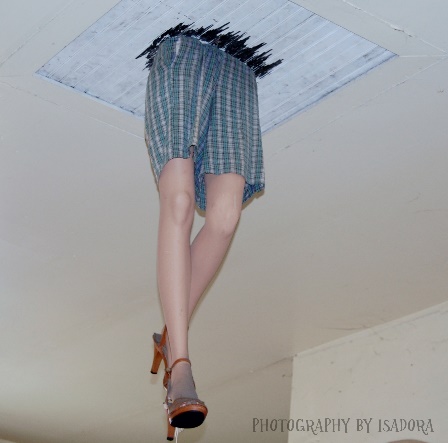 __________________________________________________________________________________			2.Où se passe cette image?				_________________________________________				_________________________________________			3.Quand se passe cette histoire?				_________________________________________				_________________________________________			4.Pourquoi cette personne est-elle là?				_________________________________________				_________________________________________Tu vas devoir raconter ton histoire, en français, à une personne à la maison. Remplis le tableau ci-dessous pour t’aider à trouver du vocabulaire pour raconter ton histoire. Exemples de noms : souliers, plafond, trou, jambe… (si tu peux placer le mot « un » ou « une » devant c’est un nom. Exemples d’adjectifs : bleu, longue, grand, petit, gentil, énorme, frustration… (un adjectif est quand tu décris un nom)Exemples de verbes : tomber, courir, pousser, aller, faire… (un verbe est une action)Exemples de mots fréquents : de, un, aimer, comme, avec, bien, jour (des mots fréquents sont des mots qu’on utilise souvent)NomsAdjectifsVerbesMots fréquents